What to do today1. Make notes about a characterMake notes on Shane that show what you know about this character. You could include questions that you have about him as well. Listen to the story again https://www.youtube.com/watch?v=rjzP18bsSdQ and add to your notes as you do. 2. Look closely at an illustrationLook at the Last Page of the book. Read Picture Prompts and think about your answers. Choose five of your answers to write as sentences. Complete Objects. Imagine how Shane got each of these objects and why it might be important to him. 3.  Imagine interviewing ShaneThink of 5-10 questions that you would like to ask Shane. Write these down and then imagine his answers to each of them. Write his answers, trying to make them sound like the way he talks in the book. Well done. Explain your ideas about the objects to a grown-up. Show them the answers that you have imagined for Shane too.   Try these Fun-Time ExtrasWhat would you choose if you could have seven objects around you? Draw or photograph the objects and write about why they are important to you. Interview some other people to find what objects they would choose and why. Shane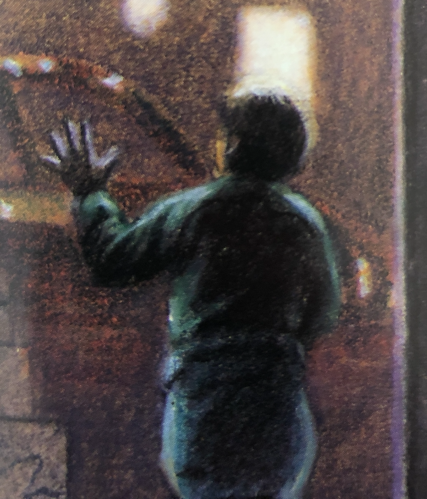 Last Page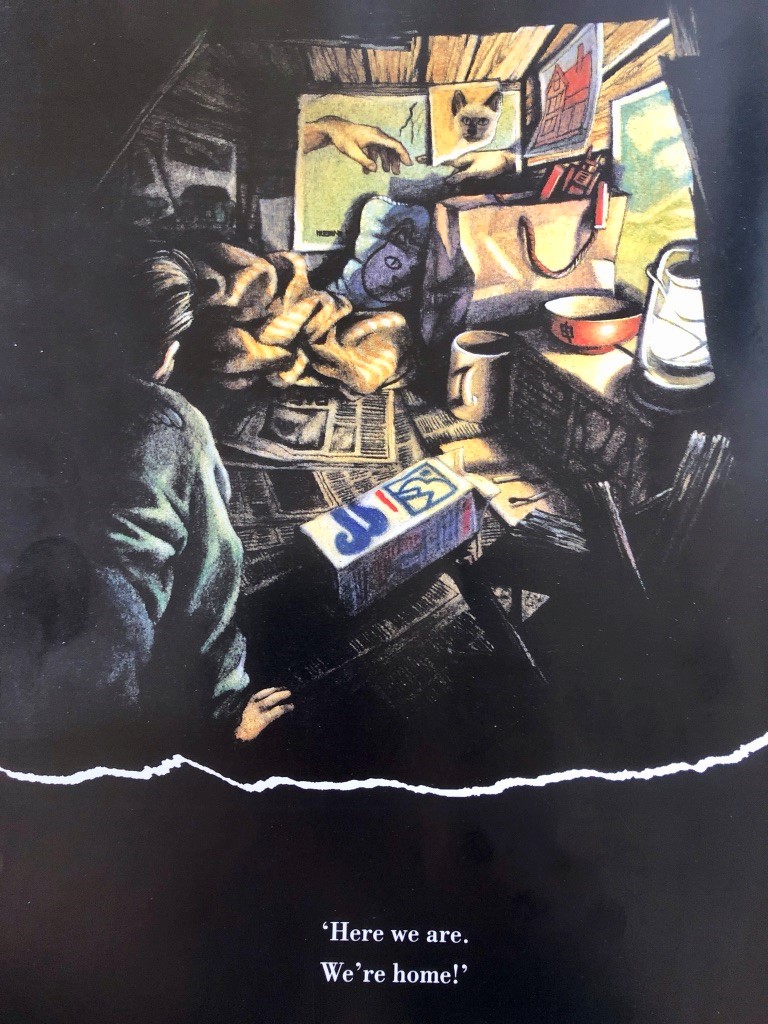 Picture PromptsWhat was your first reaction to this artwork? Why do you think you had the reaction?Describe the lines in this artworkDescribe the colours in the artworkWhich area of the artwork is most important? Why?What adjectives would you use to describe this artwork?What verbs would you use to describe this artwork?If you could ask the artist a question, what would you ask him/her?What emotions do you notice in the artwork?Who do you know that would really like this artwork? Why would they like it?Who do you know that would really dislike this artwork? Why would they dislike it?If this artwork were music, what would it sound like?from https://artclasscurator.com/82-questions-to-ask-about-a-work-of-art/ObjectsQuestions for ShaneWrite down 5-10 questions that you would like to ask Shane.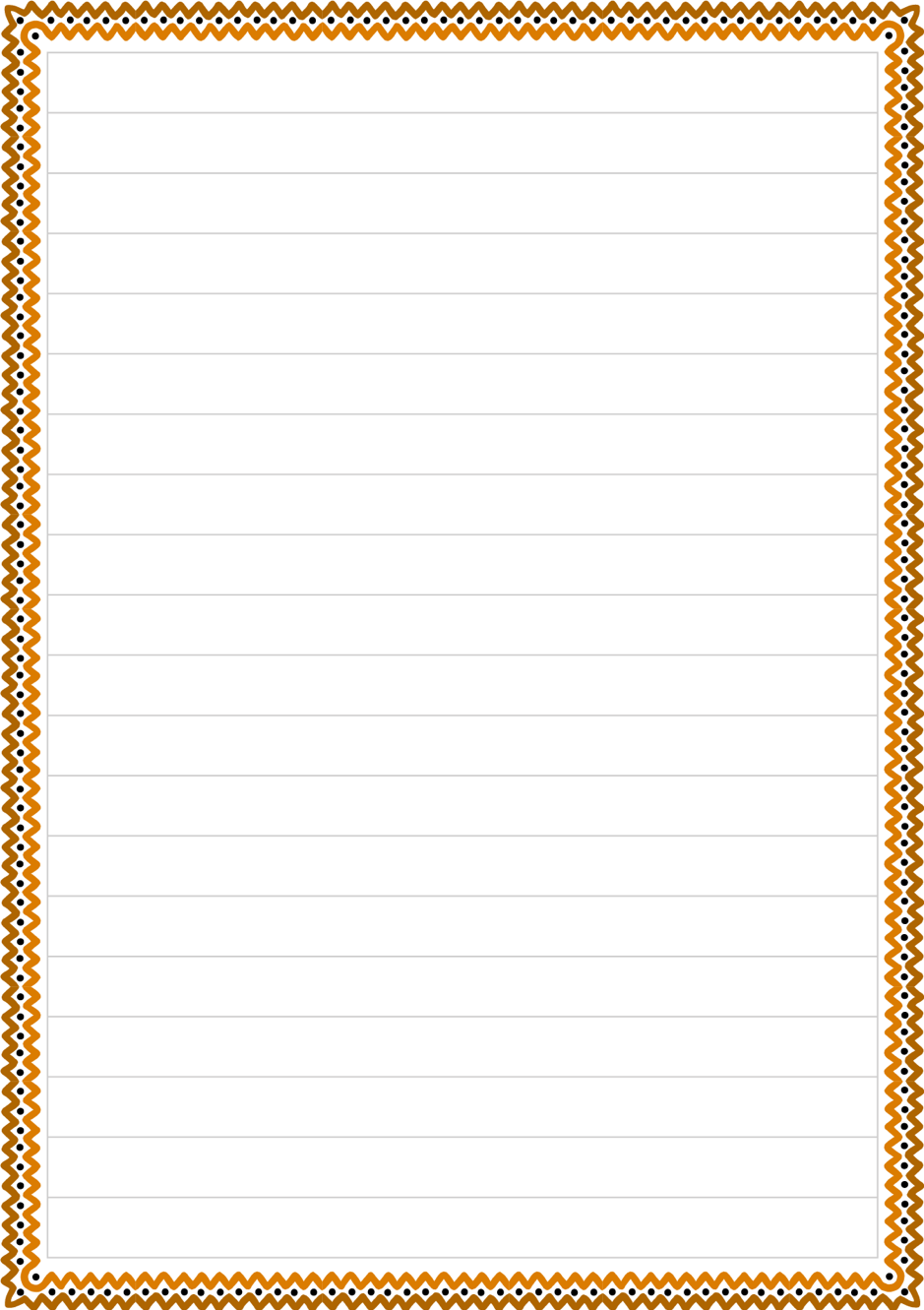 Shane’s AnswersImagine Shane’s answers and write them here. ObjectHow he may have got itWhy it might be importantPicture of a cat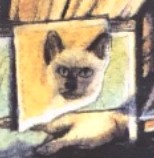 Picture of a house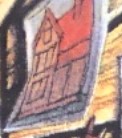 Michelangelo – Creation of Adam picture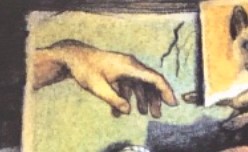 Chinese bowl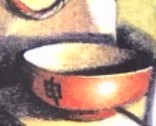 Milk carton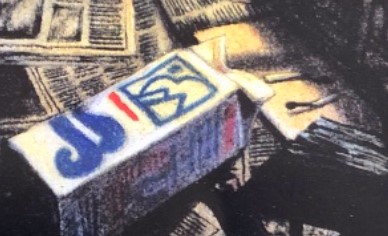 Hurricane Lamp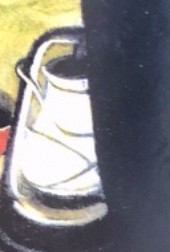 Picture of a green Jaguar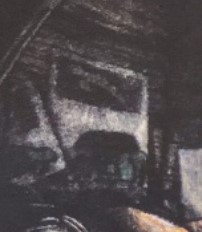 